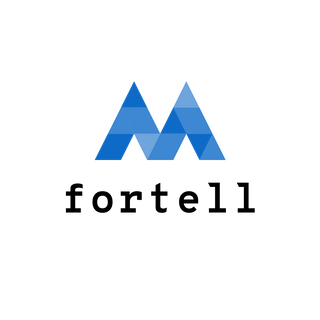 Formulář pro uplatnění reklamace(Tento formulář vyplňte a odešlete jej zpět pouze v případě, že chcete reklamovat zboží v reklamační době jednoho nebo dvou let.  Formulář je třeba vytisknout, podepsat a zaslat naskenovaný na níže uvedenou e-mailovou adresu, případně jej vložit do zásilky s vráceným zbožím)Adresát (prodávající):Internetový obchod: www.fortell.euSpolečnost:	ALFA BILL s. r. oSe sídlem:	P. O. BOX 18, 250 88 ČELÁKOVICEIČ:	05592526E-mailová adresa:	info@fortell.euTelefonní číslo:	608 188 778Spotřebitel:Moje jméno a příjmení:		Můj telefon a e-mail:	Uplatnění práva z vadného plnění (reklamace)Dobrý den,dne ______ jsem ve Vašem obchodě www.fortell.eu vytvořil objednávku č. ________. Mnou zakoupený produkt však vykazuje tyto vady:Požaduji vyřídit reklamaci následujícím způsobem: (* nehodící se škrtnout) Oprava zboží/ výměna za nový kus/ sleva z objednávkyZároveň Vás žádám o vystavení písemného potvrzení o uplatnění reklamace s uvedením veškerých náležitostí.Číslo bankovního účtu (pro případné vrácení peněz): E-mail:Telefon:V _______________Dne ______________________________________________	Jméno a příjmení spotřebitele